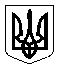 Конотопська міська радаВІДДІЛ ОСВІТИНАКАЗ20.11.2019                                       м. Конотоп                                      № 601-одПро внесення змін до наказу № 386-од від 31.08.2016У зв’язку зі змінами у кадровому складі відділу освіти міської ради,НАКАЗУЮ:Внести зміни до складу тендерного комітету, ввести до складу тендерного комітету Руду А.А. - спеціаліста централізованої бухгалтерії  відділу освіти міської ради.Пункт 1 наказу № 386-од від 31.08.2016 викласти у наступній редакції:Для організації та проведення процедур закупівель створити тендерний комітет у такому складі:1.  Гаценко Л.Г. - заступник начальника відділу освіти міської ради,Чухіль А.С. - головний спеціаліст юрист відділу освіти міської ради,Бачал Т.І. - головний бухгалтер відділу освіти міської ради,Руда А.А. - спеціаліст централізованої бухгалтерії відділу освіти міської ради,Владікова С.М. - спеціаліст централізованої бухгалтерії відділу освіти міської ради,Король О.О. - економіст групи централізованого господарчого обслуговування відділу освіти міської ради.Головою тендерного комітету призначити заступника начальника відділу освіти Гаценко Л.Г. Контроль за виконанням даного наказу залишаю за собою.З наказом ознайомлена:_______________А.А.РудаНачальник відділу освіти                                                            О. БЕСПАЛА